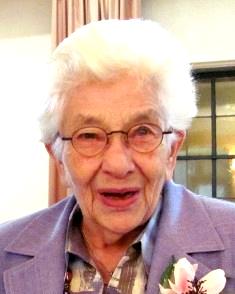 Woensdagavond 2 juli 2014 is zuster Ludwien – Alida Maria Antonia- Ruigrok – rustig van ons heengegaan. Haar lange levensweg is voltooid. Zuster Ludwien werd geboren te Schiedam 23 oktober 1919 in een groot godsdienstig gezin. Na haar intrede in 1938 volgden nog twee zussen als Zuster van O.L. Vrouw. Zuster Michael en zuster Jeanne, zij overleden in 2005 en 2011. Zuster Ludwien heeft haar zussen erg gemist.Zuster Ludwien was een vrouw van groot geloof. Dat geloof hield haar gaande en staande. In 1941 heeft ze haar eerste geloften afgelegd. Ze was zeer deskundig met naald en draad. In het klooster heeft ze zich verder bekwaamd tot een heel goede vaklerares in de naaldvakken. Ze heeft veel betekend voor de meisjes aan wie ze naailes gaf. Zuster Ludwien waardeerde het mooie en het schone. Ze wist dit ook over te brengen aan haar leerlingen. Ze gebruikte haar gaven ten volle. Dat wisten oud-leerlingen te vertellen en ook de zusters met wie ze in de communiteiten had geleefd. Persoonlijke aandacht was erg belangrijk voor haar, dat gaf ze aan de leerlingen en later aan de zusters die aan haar zorgen werden toevertrouwd.Zuster Ludwien was toegewijd, zorgvuldig, luisterend en ze was ook iemand met wie je veel plezier kon hebben. Ze heeft meer dan vijftig jaar contact gehouden met de medezusters met wie ze dezelfde lerares vak opleiding heeft genoten. Het was een prettige groep waar ze veel plezier aan beleefde.Zuster Ludwien las veel en deed voor zichzelf veel aan verdieping op het vlak van geloof en spiritualiteit. Ze doorleefde wat ze las en ze bleef zoeken naar Gods bedoelingen met haar. Maria, de patrones van de Congregatie inspireerde haar, het Magnificat met aandacht voor het kleine en het zwakke sprak haar aan.  In de communiteiten in Emmercompascuum, Lage Vuursche en Nijkerk heeft ze zich volledig ingezet. Toen de communiteit van Nijkerk werd opgeheven is ze naar Agnietenhove gekomen. Zuster Ludwien heeft het moeilijk gehad met wat haar overkwam op het einde van haar levensweg, maar ze voelde zich thuis bij de Geest die spreekt in het Magnificat. Op 94 jarige leeftijd heeft zuster Ludwien haar leven teruggegeven aan de Schepper. 8 juli hebben we haar tijdens een Eucharistieviering dankbaar herdacht en afscheid van haar genomen. Daarna hebben we haar begeleid naar de begraafplaats Onze Lieve Vrouwe in Amersfoort waar ze in de grafkelder is bijgezet. Dat ze nu mag rusten bij de goede God aan wie ze haar leven had toevertrouwd.